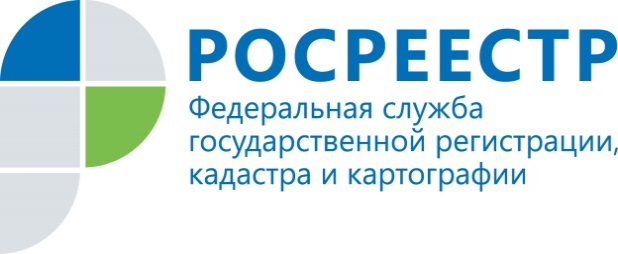                                     ПРЕСС-РЕЛИЗПресс-служба УправленияРосреестра по Приморскому краю+7 (423) 245-49-23, доб. 1085
25press_rosreestr@mail.ru690091, Владивосток, ул. Посьетская, д. 48Приморский Росреестр зарегистрировал земельные участки для металлургического заводаВладивосток, 20.04.2022. Управление Росреестра по Приморскому краю провел государственную регистрацию договора аренды 13 земельных участков в городе Большой Камень, на которых в будущем разместится ООО «Приморский металлургический завод».  Проект реализуется в соответствии с поручением президента Владимира Путина обеспечить судоверфь "Звезда" в Большом Камне крупноформатным стальным листом. Завод будет выпускать стальной листовой прокат, а также трубы большого диаметра для магистральных нефте- и газопроводов; производственная мощность будущего предприятия - 1,5 млн тонн. Предполагаемая численность работников завода — порядка 1,5 тысячи человек.Документы заявитель подал в Москве, и все учетно-регистрационные действия были осуществлены Приморским Росреестром по экстерриториальному принципу. Ввиду особой значимости обращения, государственная регистрация договора аренды была проведена в течение двух часов.«Важность этого объекта сложно переоценить, - отмечает руководитель Управления Росреестра по Приморскому краю Евгений Русецкий. – Он предполагает не только необходимое для развития региона масштабное металлургическое производство, но и создание новых рабочих мест для дальневосточников. В реализации таких планов мы готовы оказывать любое необходимое содействие. Именно поэтому все процедуры, проведение которых требовалось от сотрудников нашего межмуниципального отдела в Большом Камне, заняли буквально два часа, а в целом – от подачи заявки в Москве до полного оформления государственной регистрации договора аренды – прошло менее двух суток».О РосреестреФедеральная служба государственной регистрации, кадастра и картографии (Росреестр) является федеральным органом исполнительной власти, осуществляющим функции по государственной регистрации прав на недвижимое имущество и сделок с ним, по оказанию государственных услуг в сфере ведения государственного кадастра недвижимости, проведению государственного кадастрового учета недвижимого имущества, землеустройства, государственного мониторинга земель, навигационного обеспечения транспортного комплекса, а также функции по государственной кадастровой оценке, федеральному государственному надзору в области геодезии и картографии, государственному земельному надзору, надзору за деятельностью саморегулируемых организаций оценщиков, контролю деятельности саморегулируемых организаций арбитражных управляющих. Подведомственными учреждениями Росреестра являются ФГБУ «ФКП Росреестра» и ФГБУ «Центр геодезии, картографии и ИПД». В ведении Росреестра находится АО «Ростехинвентаризация – Федеральное БТИ.